"Wiosenne plotkowanie" - zabawa w "Głuchy telefon".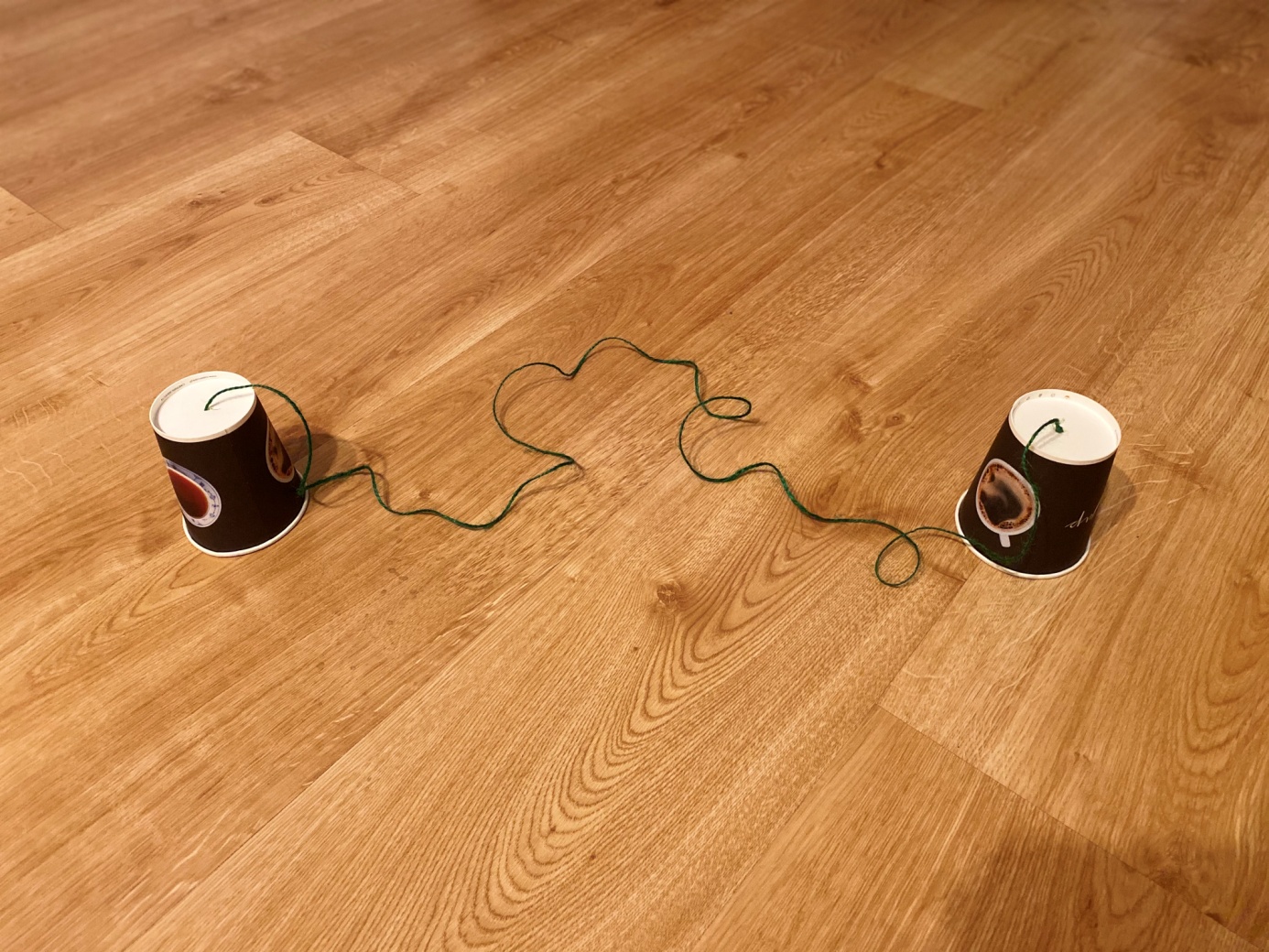 Potrzebne materiały:2 plastikowe kubeczki lub opakowanie po jogurcie, lodach...igłacienka mocna nitka lub cienki sznurek W dnie każdego z kubeczków robimy dziurkę i przewlekamy przez nią nitkę, następnie na każdym z końców nitki zawiązujemy solidny supeł i telefon gotowy! Kiedy dziecko mówi do kubeczka to drugie słucha, przykładając kubeczek do ucha. Nasz telefon będzie działał tylko wtedy, gdy nitka będzie naprężona i nie będziemy jej dotykać.Wesołej zabawy!Małgorzata Ornat